Publicado en Madrid  el 27/03/2019 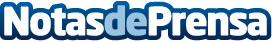 Los madrileños, los más infieles a las marcas de toda España, según un estudio de MediapostSolo el 2,8% de los consumidores de la Comunidad de Madrid afirma comprar única y exclusivamente su marca preferida. Los principales motivos por los que cambian de firma son encontrar productos con mejores precios y querer probar cosas nuevasDatos de contacto:RedacciónNota de prensa publicada en: https://www.notasdeprensa.es/los-madrilenos-los-mas-infieles-a-las-marcas Categorias: Marketing Madrid Logística Consumo http://www.notasdeprensa.es